Delamere School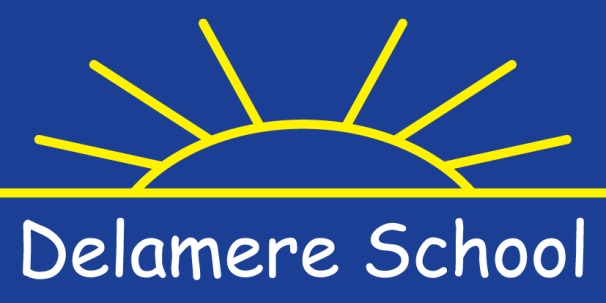 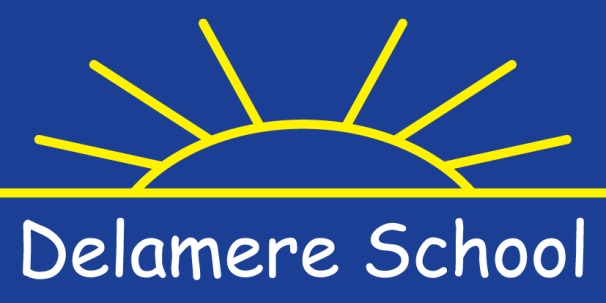 Irlam RoadFlixtonManchesterM41 6AP0161 747 5893Job Title:      TA3 + SEN - Full Time 36.25 hours per weekSalary Scale: Band 5 Pt 19 – Pt 22 £25,927- £27,514 (Term-time only + inset pro-rata)Actual salary: £22,201- £23,560Start Date: ASAPWe are an Outstanding Special School seeking to appoint a permanent TA3 to join our thriving school community. The purpose of the role will include supporting the work across school connected to The Arts. This may include taking a lead role in the classrooms, planning high quality Arts experiences for children, supporting children working towards recognised Arts Award accreditation, and planning cultural experiences off site.  The postholder will support the work of the teachers by taking a lead role in the classroom, including cover for the teacher when required. The role would also include supporting the professional development of less experienced TAs within school.Applicants should:Hold a TA3 or equivalent qualification (or be working towards this) Have experience of working with children with SENDShare our commitment to our vision that “together we make a difference”Be able to demonstrate ability to deliver high quality inclusive Art experiences for children with learning difficulties and disabilities.Be able to maintain the existing links we have with a range of cultural organisations and neighbouring schools as well as develop new links.Have a current driving licence, and be able (or willing to undertake training) to drive the school minibus in order to take children off site for Arts & Culture experiences.To undertake training as required in order to support children through Arts Award accreditation.Support the Arts coordinator in the continued development of the Art curriculum across school.We can offer you:An ambitious, caring & inclusive school with a clear vision & the highest aspirations for all its childrenA strong commitment to your continuing professional development including bespoke performance management to support you to fulfil your career ambitions;A forward-thinking environment where innovation and research are used to ensure our provision is the best it can be;A supportive, friendly & enthusiastic staff team;Highly competitive rates of pay;All teachers, HLTA’s & TA3’s are allocated a lap-top;An experienced, dynamic, forward-thinking leadership team, committed to improving outcomes for pupils;A real opportunity to make a significant difference to the lives of our children;A school that cares for & nurtures every member of our school family, including staff, pupils and parentsAccess to range of Health & Wellbeing support including Physiotherapy, GP, mindfulness, online  gym, weight management & an active Staff Wellbeing Committee;Discounted gym membership;Cycle to work scheme;Large on-site car parkWe welcome applications from ethnic minority backgrounds.Delamere School is committed to safeguarding & promoting the welfare of children and young people. This commitment is reflected in our recruitment processes. These posts are subject to enhanced DBS disclosures.Information applicable to the role can be downloaded through the attachments linked to the advertisement or via the school website – www.delamere.trafford.sch.uk. Application Forms only will be accepted.  Please return these to sbm@delamere.trafford.sch.uk  There will be an opportunity for interested candidates to visit the school on the morning of Thursday 19th May 2022. Please confirm your attendance by contacting the main school office, on 0161 747 5893 or:  admin@delamere.trafford.sch.uk Closing date for applications: 12th June 2022Shortlisting: 13th June 2022Interviews: 22nd June 2022 